هو الله- ای شمع هدایت هدایت محبت جمال احدیت...عبدالبهآء عباساصلی فارسی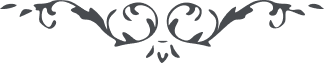 لوح رقم (155) – من آثار حضرت عبدالبهاء – مکاتیب عبد البهاء، جلد 8، صفحه 117هو اللهای شمع هدایت هدایت محبت جمال احدیت است الحمد لله سراجش در قلبت روشن و موهبت هدایت بسبیل ملکوت است الحمد لله قلبت بآنفیض چون گلزار و چمن دستی از آستین برون آر و گنج روان در آفاق جهان نثار کن زبان و بیانرا در ترویج دین الله و اعلآء کلمة الله بکار بر تا چون سیف صقیل تسخیر اقالیم نمائی و مانند نسیم صبحگاهی دلهای مشتاقانرا حیات جدید بخشی و علیک التحیة و الثنآء (ع ع)